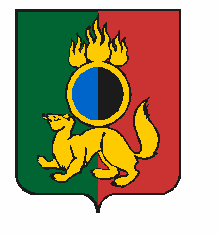 АДМИНИСТРАЦИЯ ГОРОДСКОГО ОКРУГА ПЕРВОУРАЛЬСКПОСТАНОВЛЕНИЕг. ПервоуральскОб осуществлении добровольческой (волонтерской) деятельности С целью предупреждения распространения на территории городского округа Первоуральск новой коронавирусной инфекции (2019-nCoV), в соответствии с Указом Президента Российской Федерации от 25 марта 2020 года № 206 «Об объявлении в Российской Федерации нерабочих дней», руководствуясь Методическими рекомендациями Министерства труда и социальной защиты Российской Федерации от 26 марта 2020 года № 14-4/10/П-2696, Указом Губернатора Свердловской области  от 18 марта 2020 года № 100-УГ «О введении на территории Свердловской области режима повышенной готовности и принятии дополнительных мер по защите населения от новой коронавирусной инфекции (2019-nCoV)» Администрация городского округа Первоуральск ПОСТАНОВЛЕТ:1. Утвердить положение об осуществлении добровольческой (волонтерской) деятельности по информированию граждан согласно Приложению.2. Опубликовать настоящее постановление в газете «Вечерний Первоуральск» и разместить на сайте городского округа Первоуральск.3. Контроль за исполнением настоящего  постановления возложить на заместителя Главы Администрации городского округа Первоуральск по взаимодействию с органами государственной власти и общественными организациями.Глава городского округа Первоуральск                                                                  И.В. Кабец03.04.2020№631